Una Descripción de Trabajo de Un Pastor de Jóvenes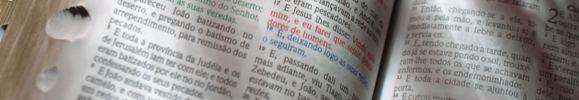 En nuestra clase de Orientación Profesional al Ministerio Juvenil en el Seminario Teológico Bautista Mexicana (ver la descripción de La Licenciatura en Ministerio Juvenil), hemos tenido algunas buenas platicas acerca de la descripción de trabajo de un pastor de jóvenes. Muchas iglesias solamente describen el trabajo del líder juvenil como “Cuidar a los jóvenes” u “Organizar las actividades juveniles.” Pero nosotros entendemos que el trabajo de un pastor de jóvenes es mucho mas que organizar actividades o hacer dinámicas. Un pastor de jóvenes tiene muchos trabajos escondidos que nadie sabe que los esta haciendo.Encontré una lista de cosas que hacen las personas que trabajan con jóvenes en la pagina de la Misión Bautista La Vid, y su lista incluye muchas responsabilidades de un pastor de jóvenes. Algunas de las cosas que mas me llamaron la atención eran:¿Que Hace un Pastor de Jóvenes?Ser levantado a las 3, 4, o 5 de la mañana para hablar con un joven o una señorita, porque quiere quitarse la vida.Trabajar juntos de lideres, entrenándolos, invirtiendo en sus vidas para que en cambio puedan invertir en otros.Horas de oración y preparación para traer un mensaje impactante a las vidas de una manera simple pero directo.Aprender a balancear tu familia y ministerio.Oír a un joven o una joven hablar y llorar de sus problemas.Amarlos a todo tiempo, de la manera que son, en cualquier situación.Y mucho, mucho mas…Como dice la ultima linea, creo que podemos agregar mucho, mucho mas.Algunas cosas que agregaría a la lista son:Pasar tiempo con Dios para ver su visión para el ministerioEstar en contacto con los padres de los jóvenes para ministrarles a ellos tambiénCapacitarse mas en el ministerio juvenilApoyar al pastor con su ministerio a la comunidadBuscar maneras de entrar a las escuelas para servirBuscar maneras de llevar el evangelio a los jóvenes que no conocen a Jesús.Y mucho, mucho mas…Se que la lista no esta completa…¿Que pondrías en la descripción de trabajo de un pastor de jóvenes?